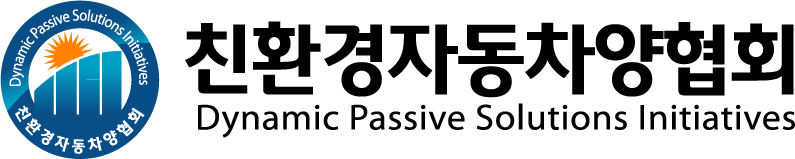 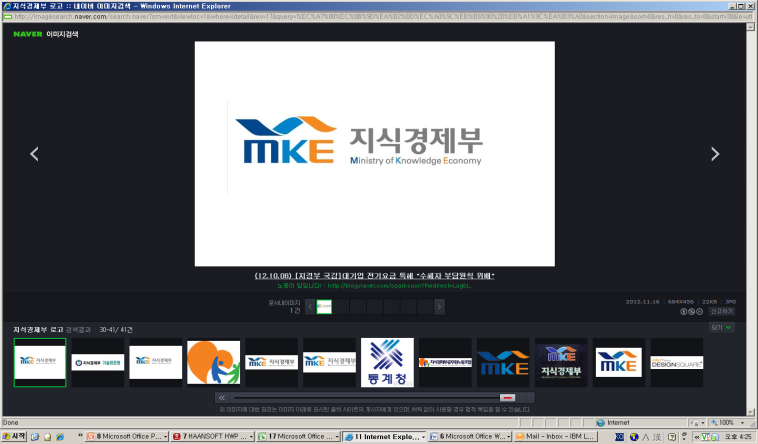 허가 제2010-46호사단법인 친환경자동차양협회경기도 성남시 분당구 삼평동 633 판교세븐벤처밸리 1동 10층전화 : 031 600 5264   팩스 : 031 600 5251친자협 : 제141222-1호발 송  : 2014년 12월 22일수 신  : 국토교통부 장관참 조  : 녹색건축과 과장제 목  : [건축물의 에너지절약 설계기준] 일부개정(안) 행정예고 사항에 대한 의견1. 귀 기관의 무궁한 발전을 기원합니다.    2. 본 협회는 자동제어 차양에 의한 친환경 건축 기술향상과 국가 저탄소 녹색성장에 기여하며, 차양산업의 미래를 진단하고 고민하기 위한 목적으로 설립하였습니다. 또한 저탄소 녹색산업정책에 부흥하는 다수의 정부 연구과제 프로젝트에 참여하고 있습니다.3. 본 협회에서는 [건축물의 에너지절약 설계기준] 일부개정(안)에 대한 의견서를 첨부와 같이 제출하오니 확인하여 주시기 바랍니다.#첨부 : [건축물의 에너지절약 설계기준] 일부개정(안) 의견서 1부 :  팩스, 우편발송         SHGC 결과정리 1부 : 우편발송         2006년 서울대학교 발표논문 1부 :우편발송   ▣ 문의처 : 사무국  안민호 연구위원    ☎ 031-600-5264, Fax 031-600-5251,   E-mail : mino.ahn@somfy.com   -끝- (사)친환경자동차양협회 회장  박 영 남